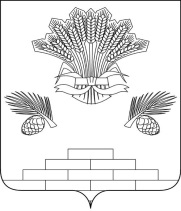 АДМИНИСТРАЦИЯ ЯШКИНСКОГО МУНИЦИПАЛЬНОГО ОКРУГАПОСТАНОВЛЕНИЕот «_18 _»  февраля  2020 г. №  _ 149 -ппгт. ЯшкиноОб утверждении методикипрогнозирования налоговых и неналоговыхдоходов бюджета Яшкинского муниципального округана очередной финансовый год и на плановый периодВ соответствии с Бюджетным кодексом Российской Федерации, в целях повышения эффективности управления общественными финансами на муниципальном  уровне и повышения объективности прогнозирования доходов бюджета Яшкинского муниципального округа, руководствуясь Положением об администрации  Яшкинского муниципального округа, администрация Яшкинского муниципального округа постановляет:  Утвердить прилагаемую Методику прогнозирования налоговых и неналоговых доходов бюджета Яшкинского муниципального округа на очередной финансовый год и на плановый период.Признать утратившим силу постановление администрации Яшкинского муниципального района от 22.04.2019 № 246-п «Об утверждении методики прогнозирования налоговых и неналоговых доходов бюджета Яшкинского муниципального района на очередной финансовый год и на плановый период».3.  Разместить настоящее постановление на официальном сайте администрации Яшкинского муниципального округа в информационно-телекоммуникационной сети "Интернет".4.     Контроль за исполнением постановления возложить на заместителя главы Яшкинского муниципального округа по экономическому развитию Ю.И. Творогову.5.       Настоящее постановление вступает в силу с момента подписания.И. п. главы Яшкинскогомуниципального района						Е.М. КураповУТВЕРЖДЕНОпостановлением администрацииЯшкинского муниципального округа                           от 18.02.2020 г. № 149-п  Методика прогнозирования налоговых и неналоговых доходов  бюджета Яшкинского муниципального округа на очередной финансовый год и на плановый периодОбщие положенияНастоящая Методика прогнозирования налоговых и неналоговых доходов бюджета Яшкинского муниципального округа (далее – бюджета округа) на очередной финансовый год и на плановый период (далее – Методика) подготовлена в целях реализации принципа достоверности бюджета округа. Прогнозирование налоговых и неналоговых доходов бюджета округа на очередной финансовый год и на плановый период осуществляется в соответствии с действующим бюджетным и налоговым законодательством Российской Федерации, законодательством  Кемеровской области – Кузбасса, нормативно–правовыми актами администрации Яшкинского муниципального округа и решениями Совета народных депутатов Яшкинского муниципального округа.Расчеты прогноза налоговых и неналоговых доходов производятся    в соответствии со следующими документами и показателями:– Основные направления налоговой политики Российской Федерации на очередной финансовый год и на плановый период;– Основные направления бюджетной политики Российской Федерации на очередной финансовый год и на плановый период;– Проект Федерального закона о федеральном бюджете на очередной финансовый год и на плановый период;– Прогноз показателей инфляции и системы цен на очередной финансовый год и на плановый период, утвержденный Министерством экономического развития Российской Федерации; – Основные направления бюджетной и налоговой политики Кемеровской области – Кузбасса на очередной финансовый год и на плановый период;– Проект Закона Кемеровской области – Кузбасса об областном бюджете на очередной финансовый год и на плановый период;– Прогноз социально-экономического развития Яшкинского муниципального округа на очередной финансовый год и на плановый период;– Основные направления бюджетной и налоговой политики Яшкинского муниципального округа на очередной финансовый год и на плановый период;– Прогнозы поступлений налоговых и неналоговых доходов бюджета округа, предоставленные главными администраторами доходов бюджета округа в порядке и сроки, установленные нормативными правовыми актами администрации Яшкинского муниципального округа; – Отчетность налоговых органов, органов федерального казначейства и статистическая отчетность;–  Отчетность об исполнении бюджета округа.Расчеты прогноза налоговых и неналоговых доходов производятся в разрезе видов доходов бюджета округа в соответствии с бюджетной классификацией Российской Федерации.При отсутствии необходимых исходных данных прогноз налоговых и неналоговых доходов осуществляется исходя из оценки поступлений этих доходов в текущем финансовом году.2. Прогнозирование налоговых доходов 2.1. Налог на доходы физических лицПрогнозирование налога на доходы физических лиц производится с учетом главы 23 «Налог на доходы физических лиц» части второй Налогового кодекса Российской Федерации, Бюджетного кодекса Российской Федерации. Для расчета прогнозных поступлений налога на доходы физических лиц используются:Отчет  Межрайонной  инспекции  Федеральной  налоговой  службы  № 9 по Кемеровской области за отчетный год по форме № 1-НМ;Отчет  Межрайонной  инспекции  Федеральной  налоговой  службы  № 9 по Кемеровской области за отчетный год по форме № 5-НДФЛ;3.  Прогноз социально-экономического развития Яшкинского муниципаль-ного округа (годовой фонд оплаты труда, численность населения, занятого в экономике, фонд заработной платы по видам экономической деятельности, просроченная задолженность по заработной плате и др.).Расчет прогнозных поступлений налога на доходы физических лиц производится по следующим формулам:НДФЛ = НДФЛ1 + НДФЛ2 + … + НДФЛ5 + Д, гдеНДФЛ – прогноз поступлений налога на доходы физических лиц;Д – дополнительные (выпадающие) доходы бюджета  округа в связи с изменением налогового и (или) бюджетного законодательства.НДФЛ1 = [(ФОТ – НВ) х iндфл х НС1] х Норм, гдеНДФЛ1 – прогноз поступлений налога на доходы физических лиц с доходов, облагаемых по ставке 13 %;ФОТ – прогноз фонда оплаты труда;НВ – налоговые вычеты (необлагаемый ФОТ) в соответствии с действующим законодательством;iндфл – индекс  роста  фонда  оплаты  труда работников  крупных  и  средних  предприятий и организаций в соответствии с прогнозом социально-экономического развития Яшкинского округа;НС1 – ставка налога (в процентах), установленная пунктом 1 статьи 224 части второй Налогового кодекса Российской Федерации;Норм – норматив отчислений (в процентах) от налога на доходы физических лиц, подлежащего зачислению в бюджет округа (Нбаз+Ндоп),в том числе:Нбаз – базовый норматив отчислений налога на доходы физических лиц;Ндоп – дополнительный норматив отчислений налога на доходы физических лиц;НДФЛ2 = НОБ2 х i х НС2 х Норм, гдеНДФЛ2 – прогноз поступлений налога на доходы физических лиц, с доходов, облагаемых по ставке 9 %;НОБ2 – объем доходов, полученных физическими лицами, являющимися налоговыми резидентами РФ в виде дивидендов от долевого участия в деятельности организаций, с доходов, полученных в виде процентов по облигациям с ипотечным покрытием, эмитированным до 1 января 2007 года;i – индекс потребительских цен;НС2 – ставка налога (в процентах), установленная пунктами 4, 5              статьи 224 части второй Налогового кодекса Российской Федерации.НДФЛ3 = НОБ3 х i х НС3 х Норм, гдеНДФЛ3 – прогноз поступлений налога на доходы физических лиц с доходов, полученных физическими лицами, не являющимися налоговыми резидентами Российской Федерации, в виде дивидендов от долевого участия в деятельности организаций;НОБ3 – объем доходов за отчетный период, полученных физическими лицами, не являющимися налоговыми резидентами РФ, в виде дивидендов от долевого участия в деятельности организаций, а также доходов, в отношении которых применяются налоговые ставки, установленные в Соглашениях об избежании двойного налогообложения;НС3 – ставка налога (в процентах), установленная абзацем 2 пункта 3              статьи 224 части второй Налогового кодекса Российской Федерации.НДФЛ4 = НОБ4 х i х НС4 х Норм, гдеНДФЛ4 – прогноз поступлений налога на доходы физических лиц с доходов, полученных физическими лицами, не являющимися налоговыми резидентами РФ;	НОБ4 – объем доходов за отчетный период, полученных физическими лицами, не являющимися налоговыми резидентами РФ;НС4 – ставка налога (в процентах), установленная абзацем 1 пункта 3              статьи 224 части второй Налогового кодекса Российской Федерации.НДФЛ5 = НОБ5 х i х НС5 х Норм, гдеНДФЛ5 – прогноз поступлений налога на доходы физических лиц с доходов, облагаемых по ставке 35%;НОБ5 – объем доходов за отчетный период, полученных в виде выигрышей и призов в проводимых конкурсах, играх и других мероприятиях в целях рекламы товаров, работ и услуг, процентных доходов по вкладам в банках, в виде материальной выгоды от экономии на процентах при получении заемных средств;НС5 – ставка налога (в процентах), установленная пунктом 2 статьи 224 части второй Налогового кодекса Российской Федерации.АкцизыПрогноз поступлений акцизов на нефтепродукты рассчитывается отдельно по акцизам на дизельное топливо, акцизам на моторные масла для дизельных и (или) карбюраторных (инжекторных) двигателей, акцизам на автомобильный бензин, акцизам на прямогонный бензин, исходя из ожидаемой оценки поступлений акцизов в текущем году, ставок акцизов по каждому виду подакцизных товаров, с учетом норматива перечисления в УФК по Кемеровской области и норматива зачисления в бюджет Яшкинского муниципального округа в зависимости от протяженности автомобильных дорог. Данный прогноз ежегодно предоставляется Управлением Федерального казначейства по Кемеровской области в финансовое управление по Яшкинскому району и используется для составления проекта бюджета Яшкинского муниципального округа на очередной финансовый год и плановый период.Налог, взимаемый в связи с применением упрощенной системы налогообложенияПрогнозирование налога, взимаемого в связи с применением упрощенной системы налогообложения, производится с учетом главы 26.2 «Упрощенная система налогообложения» части второй Налогового кодекса Российской Федерации, исходя из отчетных данных о фактических поступлениях налога в отчетном году, используемых для расчета ожидаемых поступлений в текущем году, и приводимых к условиям прогнозируемого года.Для расчета налога, взимаемого в связи с применением упрощенной системы налогообложения, используются:1. Отчет Межрайонной инспекции Федеральной налоговой службы № 9 по Кемеровской области за отчетный год по форме № 1-НМ;2. Отчет Межрайонной инспекции Федеральной налоговой службы № 9 по Кемеровской области за отчетный год по форме № 5-УСН.Расчет прогнозных поступлений по налогу, взимаемому в связи с применением упрощенной системы налогообложения, на очередной финансовый год осуществляется по следующей формуле:УСН=((УСНд+УСН(д-р)) х Кс+/– Д) х Норм, гдеУСНд  – сумма налога, взимаемого в связи с применением упрощенной системы налогообложения с налогоплательщиков, выбравших в качестве объекта налогообложения доходы, сформированная исходя из статистической налоговой отчетности по налоговой базе, структуре начислений за отчетный период; УСН(д-р) – сумма налога, взимаемого в связи с применением упрощенной системы налогообложения с налогоплательщиков, выбравших в качестве объекта налогообложения доходы, уменьшенные на величину расходов, сформированная исходя из статистической налоговой отчетности по налоговой базе, структуре начислений за отчетный период; Кс – коэффициент собираемости по налогу, взимаемому в связи с применением упрощенной системы налогообложения, сложившийся в предыдущий период;Д – дополнительные (+) или выпадающие (–) доходы по налогу, взимаемому в связи с применением упрощенной системы налогообложения, связанные с изменением налогового или бюджетного законодательства, установлением или отменой льгот, изменением иных элементов налогообложения;Норм – норматив отчислений от налога, взимаемого в связи с применением упрощенной системы налогообложения, в бюджет округа.2.4. Единый налог на вмененный доходПрогнозирование единого налога на вмененный доход производится с учетом главы 26.3 «Система налогообложения в виде единого налога на вмененный доход для отдельных видов деятельности» части второй Налогового кодекса Российской Федерации, Бюджетного кодекса Российской Федерации, нормативными актами муниципальных образований о введении налога на территории муниципального образования, исходя из отчетных данных о фактических поступлениях налога в отчетном году, используемых для расчета ожидаемых поступлений в текущем году, и приводимых к условиям прогнозируемого года.Для расчета единого налога на вмененный доход используются:1. Отчет Межрайонной инспекции Федеральной налоговой службы № 9 по Кемеровской области за отчетный год по форме № 1-НМ;2. Отчет Межрайонной инспекции Федеральной налоговой службы № 9 по Кемеровской области за отчетный год по форме № 5-ЕНВД.Расчет прогнозных поступлений по единому налогу на вмененный доход на очередной финансовый год осуществляется по следующей формуле:ЕНВД = (НОБД х К х НСД х (1 – СВ) х КС х Норм + Д) х 3/4 + УНП, где НОБД – налоговая база по налогу (сумма исчисленного вмененного дохода) за истекший налоговый период;К – коэффициент роста налоговой базы (К¹), гдеК¹ог – коэффициент–дефлятор, установленный приказом Минэкономразвития на очередной год, К¹тг – коэффициент–дефлятор, установленный приказом Минэкономразвития на текущий год;НСД – ставка налога (в процентах), установленная в соответствии со              статьей 346.31 части второй Налогового кодекса Российской Федерации; СВ – доля страховых взносов в сумме исчисленного налога;КС – коэффициент собираемости налога;Норм – норматив отчисления налога в бюджет округа;Д – дополнительные (выпадающие) доходы бюджета в связи с изменением налогового и (или) бюджетного законодательства;УНП – прогноз поступлений по налогу, подлежащему уплате по истечении предыдущего налогового периода.2.5. Единый сельскохозяйственный налог Прогнозирование единого сельскохозяйственного налога производится с учетом главы 26.1 «Система налогообложения для сельскохозяйственных товаропроизводителей  (единый сельскохозяйственный налог)» части второй Налогового кодекса Российской Федерации, Бюджетного кодекса Российской Федерации, исходя из отчетных данных о фактических поступлениях налога в отчетном году, используемых для расчета ожидаемых поступлений в текущем году, и приводимых к условиям прогнозируемого года.Для расчета единого сельскохозяйственного налога используются:1. Отчет Межрайонной инспекции Федеральной налоговой службы № 9 по Кемеровской области за отчетный год по форме № 1-НМ;2. Отчет Межрайонной инспекции Федеральной налоговой службы № 9 по Кемеровской области за отчетный год по форме № 5-ЕСХН.Расчет прогнозных поступлений по единому сельскохозяйственному налогу на очередной финансовый год осуществляется по следующей формуле:ЕСХН = (НОБД – Су) х К х НСД х Норм  + УНП, где НОБД – налоговая база по налогу (сумма исчисленного налога: сумма доходов – сумма расходов) за истекший налоговый период;Су – сумма убытка, полученного в предыдущем налоговом периоде, уменьшающая налоговую базу за налоговый периодК – коэффициент роста налоговой базы НСД – ставка налога (в процентах), установленная в соответствии со              статьей 346.8 части второй Налогового кодекса Российской Федерации; Норм – норматив отчисления налога в бюджет округа;УНП – прогноз поступлений по налогу, подлежащему уплате по истечении предыдущего налогового периода.Налог, взимаемый в связи с применением патентной системы налогообложенияПрогнозирование налога, взимаемого в связи с применением патентной системы налогообложения, производится с учетом главы 26.5 «Патентная система налогообложения» части второй Налогового кодекса Российской Федерации, Бюджетного кодекса Российской Федерации. Для расчета налога, взимаемого в связи с применением патентной системы налогообложения, используются:1. Отчет Межрайонной инспекции Федеральной налоговой службы № 9 по Кемеровской области за отчетный год по форме № 1-НМ;2. Отчет Межрайонной инспекции Федеральной налоговой службы № 9 по Кемеровской области за отчетный год по форме № 1-Патент.      Расчет прогнозных поступлений по налогу, взимаемому в связи с применением патентной системы налогообложения, на очередной финансовый год осуществляется по следующей формуле:НП= КП х КР х ПСТ х Кс, гдеНП – прогноз поступлений налога;	КП – количество выданных патентов в отчетном году;КР – коэффициент роста количества выданных патентов в текущем финансовом году;ПСТ – средняя стоимость патента за отчетный год;Кс – коэффициент собираемости налога.Налог на имущество физических лицПрогнозирование налога на имущество физических лиц производится с учетом главы 32 «Налог на имущество физических лиц» части второй Налогового кодекса Российской Федерации, Бюджетного кодекса Российской Федерации. Для расчета налога на имущество физических лиц используются:1. Отчет Межрайонной инспекции Федеральной налоговой службы № 9 по Кемеровской области за отчетный год по форме № 1-НМ;2. Отчет Межрайонной инспекции Федеральной налоговой службы № 9 по Кемеровской области за отчетный год по форме № 5-МН.Расчет прогнозных поступлений по налогу на имущество физических лиц на очередной финансовый год осуществляется по следующей формуле:НИФ = НИФ1 × КР × КС ± Д, гдеНИФ – прогноз поступлений налога;НИФ1 – сумма налога, подлежащая уплате в бюджет;КР – коэффициент, учитывающий прирост налоговой базы из-за увеличения объектов налогообложения, находящихся в собственности физических лиц;КС – коэффициент собираемости налога;Д – дополнительные или выпадающие доходы бюджета в связи с изменением налогового и (или) бюджетного законодательства, отменой или предоставлением налоговых льгот.Транспортный налогПрогнозирование транспортного налог производится с учетом главы 28 «Транспортный налог» части второй Налогового кодекса Российской Федерации, Бюджетного кодекса Российской Федерации. Для расчета транспортного налога используются:1. Отчет Межрайонной инспекции Федеральной налоговой службы № 9 по Кемеровской области за отчетный год по форме № 1-НМ;2. Отчет Межрайонной инспекции Федеральной налоговой службы № 9 по Кемеровской области за отчетный год по форме № 5-ТН.Расчет прогнозных поступлений по транспортному налогу на очередной финансовый год осуществляется по следующей формуле:ТН = ((Н х Кс х Кк) – Сл) х уровень собираемости х Норм, гдеТН – прогноз поступлений налога;Н – сумма начислений по транспортному налогу за прошедший налоговый период;Кс – коэффициент роста налоговых ставок;Кк – коэффициента роста количества транспортных средств;Сл – сумма  налоговых льгот;Норм – норматив отчисления налога в бюджет округа.Земельный налогПрогнозирование земельного налога производится с учетом главы 31 «Земельный налог» части второй Налогового кодекса Российской Федерации, Бюджетного кодекса Российской Федерации. Для расчета земельного налога используются:1. Отчет Межрайонной инспекции Федеральной налоговой службы № 9 по Кемеровской области за отчетный год по форме № 1-НМ;2. Отчет Межрайонной инспекции Федеральной налоговой службы № 9 по Кемеровской области за отчетный год по форме № 5-МН.Расчет прогнозных поступлений по земельному налогу на очередной финансовый год осуществляется по следующей формуле:ЗН = ЗНож ± Д, где       ЗН – прогноз поступлений налога;       ЗНож – ожидаемое поступление налога в текущем финансовом году;Д – дополнительные (+) или выпадающие (-) доходы по налогу в прогнозируемом году, связанные с изменениями налогового и бюджетного законодательства, или другими причинами.        2.10. Государственная пошлинаПрогнозирование государственной пошлины производится с учетом главы 25.3 «Государственная пошлина» части второй Налогового кодекса Российской Федерации, Бюджетного кодекса.    Прогнозирование поступлений в бюджет округа государственной пошлины (в разрезе видов госпошлины) осуществляется соответствующими главными администраторами доходов исходя из отчетных данных о ее поступлении за год, предшествующий текущему году, ожидаемого поступления государственной пошлины за текущий год с учетом динамики поступления и показателей, характеризующих увеличение (уменьшение) количества регистрационных действий на очередной финансовый год и (или) размеров государственной пошлины, установленных главой  25.3 Налогового кодекса Российской Федерации с учетом выпадающих (дополнительных) доходов бюджета в связи с изменением налогового и (или) бюджетного законодательства.3. Прогнозирование неналоговых доходовПрогноз неналоговых доходов бюджета округа на очередной финансовый год и на плановый период осуществляется главными администраторами доходов в соответствии с нормативными правовыми актами администрации Яшкинского муниципального округа и предоставляется в финансовое управление по Яшкинскому району для составления свода по прогнозу неналоговых доходов в бюджет Яшкинского муниципального округа.